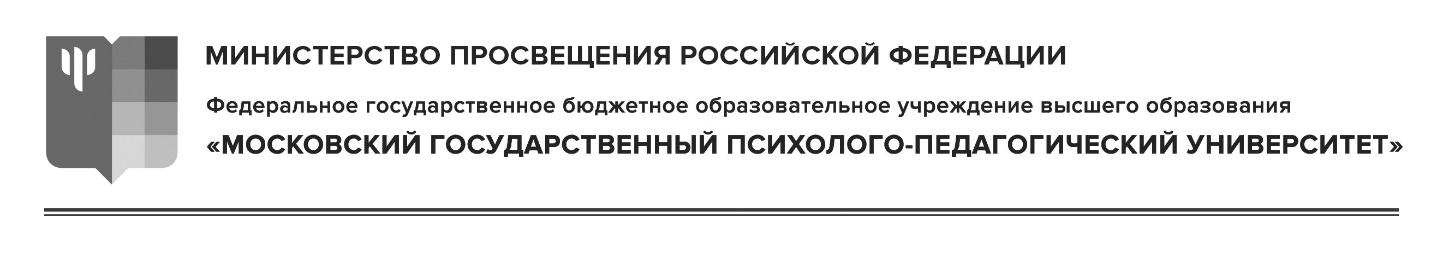 ФОНД ОЦЕНОЧНЫХ СРЕДСТВ ДИСЦИПЛИНЫНАИМЕНОВАНИЕ(закрытая часть)Документ подготовлен к рабочей программе и фонду оценочных средств дисциплины (открытая часть), зарегистрированным и внесенным в Репозиторий программ высшего образования ФГБОУ ВО МГППУ на правах электронного учебно-методического издания отделом по учебной работе с регистрационным номером №____________Москва, 20___Фонд оценочных средств дисциплины (закрытая часть) Наименование /сост. ФИО, ФИО, ФИО – Москва: ФГБОУ ВО МГППУ, 201__. – ___ с.Составители (разработчики):____________________ ФИО, степень, звание, должность по кафедре (разработчика)(подпись составителя)____________________ ФИО, степень, звание, должность по кафедре (разработчика)(подпись составителя)____________________ ФИО, степень, звание, должность по кафедре (разработчика)(подпись составителя)Рецензент (внешний): ФИО, степень, звание, должность, основное место работыРецензент (внутренний): ФИО, степень, звание, должность, основное место работыРЕКОМЕНДОВАНО:Учебно-методической комиссией факультета (института, кафедры) Наименование факультета/института /кафедры со статусом факультетаПредседатель УМК      ____________________Фамилия И.О.                                                                                    (подпись)               Протокол № ________ от ____. _____ 20__ г.Фонд оценочных средств дисциплины (закрытая часть) рассмотрен и одобрен на заседании кафедры Наименование кафедры-разработчика программы.Заведующий кафедрой ______________________ / __________________/ПРИНЯТОтдел мониторинга качества профессионального образованияНачальник отдела МКПО _______________ /Л.М. Прокопьева/ ____.____ 20__гПРИНЯТ и ЗАРЕГИСТРИРОВАН в Репозитории программ высшего образования ФГБОУ ВО МГППУ на правах электронного учебно-методического изданияРег. № ______________________________.ОГЛАВЛЕНИЕ1.	ПАСПОРТ ФОНДА ОЦЕНОЧНЫХ СРЕДСТВ (ЗАКРЫТАЯ ЧАСТЬ)	42.	ФОНД ОЦЕНОЧНЫХ СРЕДСТВ ПРОМЕЖУТОЧНОЙ АТТЕСТАЦИИ (ЗАКРЫТАЯ ЧАСТЬ)	72.1. Кейс-задания. выходной контроль (промежуточная аттестация)	7ПАСПОРТ ФОНДА ОЦЕНОЧНЫХ СРЕДСТВ (ЗАКРЫТАЯ ЧАСТЬ)Уровень высшего образования: подготовка кадров высшей квалификацииНаучная специальность: Код Наименование научной специальностиФорма обучения: очная.Учебный план: 20__ года приёмаДисциплина в структуре ОПОП ВО: базовая часть Блока 2.1 «Дисциплины (модули)» образовательного компонента учебного планаСтруктура и трудоёмкость дисциплины по видам учебных занятий и разделам представлена в таблице 1.Таблица 1 – Структура и трудоёмкость дисциплины по видам учебных занятийКомпетенции, степень их реализации в дисциплине и образовательные результаты освоения компетенций обучающимися представлены в таблице 2.Паспорт фонда оценочных средств дисциплины представлен в таблице 3.Таблица 2 – Компетенции, степень их реализации в дисциплине и образовательные результаты освоения компетенций обучающимисяТаблица 3 – Паспорт фонда оценочных средств дисциплины промежуточной аттестацииПримечание: 1. Количество вариантов должно соответствовать числу аспирантов 2. Вопросы к экзамену представлены в рабочей программе и фонде оценочных средств (открытая часть) дисциплины (таблица соответствует Таблице 6 «Паспорт фонда оценочных средств дисциплины» рабочей программы и фонда оценочных средств (открытая часть) дисциплины)ФОНД ОЦЕНОЧНЫХ СРЕДСТВ ПРОМЕЖУТОЧНОЙ АТТЕСТАЦИИ (ЗАКРЫТАЯ ЧАСТЬ)2.1. Кейс-задания. выходной контроль (промежуточная аттестация)Информационная карта кейс-задания представлена в таблице 4.Кейс-задания представлена в таблице 5.Таблица 4 – Информационная карта кейс-заданияТаблица 5 – Кейс-заданияУТВЕРЖДЕНОУчебно-методическим советомФГБОУ ВО МГППУ (протокол № __) от «___» ________ 20__г.Председатель УМС,____________________ Дворянчиков Н.В.ФИО, ФИО, 20__ ФГБОУ ВО МГППУ, 20__Виды учебных занятийТрудоемкостьТрудоемкостьТрудоемкостьВиды учебных занятийЗач. ед.час.в семестреВиды учебных занятийЗач. ед.час.№гр.1гр.2гр.3гр.4ОБЩАЯ трудоемкость по учебному плануКонтактные часыЛекции (Л)Семинары (С)Практические занятия (ПЗ)Групповые консультации (ГК) и (или) индивидуальная работа с обучающимся (ИР), предусмотренные учебным планом подготовкиПромежуточная аттестация (кандидатский экзамен)Самостоятельная работа (СР)Код и наименование компетенцииСтепень реализации (в соответствие с ОПОП ВО)В результате изучения дисциплины обучающиеся должны:В результате изучения дисциплины обучающиеся должны:В результате изучения дисциплины обучающиеся должны:Код и наименование компетенцииСтепень реализации (в соответствие с ОПОП ВО)ЗнатьУметьВладетьгр.1гр.2гр.3гр.4гр.5В соответствии с ФГОС ВОВ соответствии с ФГОС ВОВ соответствии с ФГОС ВОВ соответствии с ФГОС ВОВ соответствии с ФГОС ВОУниверсальные:Универсальные:Универсальные:Универсальные:Универсальные:УК-полностью/ в части, 
связанной с ….должны обеспечивать компетенцию и согласовываться с целями и задачами дисциплиныдолжны обеспечивать компетенцию и согласовываться с целями и задачами дисциплиныдолжны обеспечивать компетенцию и согласовываться с целями и задачами дисциплиныОбщепрофессиональные:Общепрофессиональные:Общепрофессиональные:Общепрофессиональные:Общепрофессиональные:ОПК-полностью/ в части, 
связанной с ….Профессиональные:Профессиональные:Профессиональные:Профессиональные:Профессиональные:ПК-полностью/ в части, 
связанной с ….№разделаНаименование разделаВид и порядковый № учебного занятияМетодконтроляСредства оценки образовательных результатовКод контролируемой компетенцииПримечаниегр.1гр.2гр.3гр.4гр.5гр.6гр.7ПРОМЕЖУТОЧНАЯ АТТЕСТАЦИЯПРОМЕЖУТОЧНАЯ АТТЕСТАЦИЯКандидатский экзаменКандидатский экзаменВопросы к экзаменуТестовые заданияИндивидуальное (групповое) задание/Кейс- задание/ иноеОК-?, ОПК-?, ПК-?закрытая часть ФОС1) Раздел учебной дисциплины: «Наименование»2) Кейс: «Наименование»3) Компетенции: Код – Наименование4) Общее описание решаемой проблемы или задания: (общее описание)5) Инструкция к кейсу (как работать с кейсом):Вариант № 1Вариант № 11) Содержание кейса:Подробное описание практической(их) ситуации(ий). Сопутствующие описанной ситуации факты, положения, варианты, альтернативы.2) Ключ к оценке:Описание, в т.ч. ссылка на литературу, содержащую подтверждение правильного ответа3) Учебно-методическое обеспечение:Сопровождение: наглядный, раздаточный или другой иллюстративный материалВариант № 2Вариант № 21) Содержание кейса:Подробное описание практической(их) ситуации(ий). Сопутствующие описанной ситуации факты, положения, варианты, альтернативы.2) Ключ к оценке:Описание, в т.ч. ссылка на литературу, содержащую подтверждение правильного ответа3) Учебно-методическое обеспечение:Сопровождение: наглядный, раздаточный или другой иллюстративный материалВариант № 3Вариант № 31) Содержание кейса:Подробное описание практической(их) ситуации(ий). Сопутствующие описанной ситуации факты, положения, варианты, альтернативы.2) Ключ к оценке:Описание, в т.ч. ссылка на литературу, содержащую подтверждение правильного ответа3) Учебно-методическое обеспечение:Сопровождение: наглядный, раздаточный или другой иллюстративный материал